Community Police Board 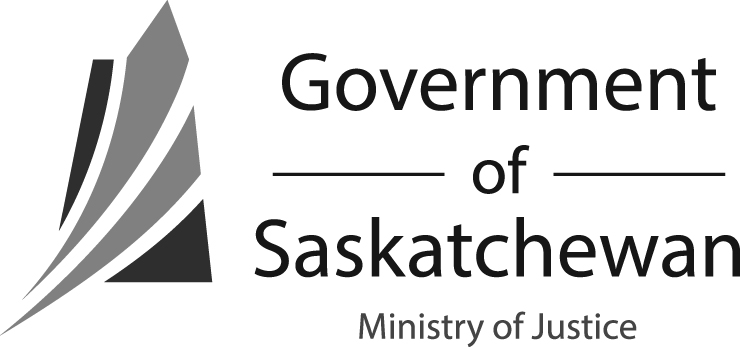 Funding Call for ProposalsDEADLINE: APRIL 30, 2017Community					Name of Committee/Board 		Mailing Address			            Town/Village/Hamlet/Settlement 	ProvincePostal Code				Phone Number			Facsimile NumberFirst Name				Last Name			PositionPhone Number			Mobile Number			E-mailAdditional Contact Information (If applicable) The Project impacts the following: (Check all that apply)  Community Safety Crime Prevention & Reduction Cultural / Traditional / Educational Initiatives and Awareness Training related to Aboriginal policing Community Policing Partnership Initiatives; and/or Police Board GovernanceOther: __________________________________________________________________________________________________________________________________________________________________________Requesting Amount: (Maximum of $5000 per CCG)		Total Cost of the Program/Project:ELIGIBLE - Costs directly related to the delivery of the program such as:Supplies/printingDirect project costsBank fees associated to CCG accountRelated professional feesINELIGIBLE:Capital expendituresFundraising eventsSalariesGovernment delivered programs, projects or servicesTournamentsContests, prizes, trophies, plaquesPromotional items/donationsEquipment/ClothingAdministration and suppliesNote: 5% of approved funds will be held for disbursement once final report is received at year end. The Community Police Board (CPB) Chairperson shall provide a financial report regarding the use of the approved funds to the province within 12 months of distribution, which shall include:An explanation on how funds were spent; andAn evaluation report (specifics on how the project was monitored; what data was collected and an assessment of the value and impact of the project including any pictures and/or videos.Submitted by: _________________________    Date Submitted: ______________________Submit completed application form to:Aboriginal Policing800-Central Avenue, Prince Albert SKS6V 6G1If additional information is required please contact the Aboriginal Policing office at 1-306-953-2348Approved by: __________________________________        Date signed: __________________	           Executive Director of Police Quality and InnovationCPB Information (Please complete all sections of this form)Contact Information (Person to be contacted regarding this application)Project Description (Please attach a detailed description of your project, including how it will be accomplished, what outcomes are anticipated and how the project will be impacted by the following  items:)Budget (Please attach budget to this application and list any in-kind funding from outside agencies.)Reporting Requirements: